1. Comunicazioni della f.i.g.c.	32. Comunicazioni della lega nazionale dilettanti	32.1 Comunicati Ufficiali L.N.D.	32.2 Circolari Ufficiali L.N.D.	33. Comunicazioni del Comitato Regionale Lombardia	43.1 Consiglio Direttivo	43.1.1 PROROGA AL 24.07.2023 DELLE ISCRIZIONI CON TERMINE AL 19.07.2023	43.1.2 variazioni NOMINE DELEGAZIONI PROVINCIALI STAGIONE 2023/2024	43.2 Segreteria	53.2.1 PROROGA A venerdi’ 21.07.2023 (ORE 19.00) TERMINE DEPOSITO LISTE DI SVINCOLO EX ART. 107 NOIF	53.2.2 completamento ORGANICI STAGIONE SPORTIVA 2023/2024	53.2.3 SOCIETA’ INATTIVE STAGIONE SPORTIVA 2023/2024	83.2.4 elenco fusioni stagione sportiva 2023/2024	83.2.5 art. 32 bis svincolo per decadenza di tesseramento (15 giugno - 15 luglio)	93.2.6 Approvazione Tornei – LND	114. Comunicazioni per l’attività del Settore Giovanile Scolastico del C.R.L.	114.1 Attività S.G.S. di competenza L.N.D.	114.1.1 Completamento Organici Campionati Regionali Stagione Sportiva 2023/2024	114.2 Attività di competenza s.g.s.	124.2.1 Pubblicazione circolare UFFICIALE	124.2.2 INCONTRI INFORMATIVI SCUOLE CALCIO ÉLITE	125. Notizie su Attività Agonistica	126. CALCIO femminile	136.1 segreteria	136.1.1 Completamento Organici Campionati Regionali Stagione Sportiva 2023/2024	136.2 NOTIZIE SU ATTIVITA’ AGONISTICA	137. calcio a cinque	137.1 segreteria	137.2 NOTIZIE SU ATTIVITA’ AGONISTICA	138. divisione calcio paralimpico sperimentale	148.1 segreteria	148.2 NOTIZIE SU ATTIVITA’ AGONISTICA	149. Delibere della Corte Sportiva di Appello Territoriale	149.1 Corte Sportiva di Appello Territoriale del CRL	149.2 Tribunale Federale Territoriale del CRL	1410. Rettifiche	1411. Legenda	15Legenda Simboli Giustizia Sportiva	151. Comunicazioni della f.i.g.c. Nessuna comunicazione2. Comunicazioni della lega nazionale dilettanti 2.1 Comunicati Ufficiali L.N.D.Di seguito si pubblicano:C. U. n. 37: “ Proroga termine deposito liste di svincolo ex art. 107 N.O.I.F.”https://www.lnd.it/it/comunicati-e-circolari/comunicati-ufficiali/stagione-sportiva-2023-2024/11123-comunicato-ufficiale-n-37-cu-n-32-a-figc-proroga-termine-deposito-liste-di-svincolo-ex-art-107-n-o-i-f/file C. U. n. 38: “ Modifica art 25 ter N.O.I.F.”https://www.lnd.it/it/comunicati-e-circolari/comunicati-ufficiali/stagione-sportiva-2023-2024/11124-comunicato-ufficiale-n-38-cu-n-33-a-figc-modifica-art-25-ter-n-o-i-f/file C. U. n. 39: “ Norme organizzative e di funzionamento della Divisione calcio Paralimpico e sperimentale”https://www.lnd.it/it/comunicati-e-circolari/comunicati-ufficiali/stagione-sportiva-2023-2024/11125-comunicato-ufficiale-n-39-cu-n-34-a-figc-norme-organizzative-e-di-funzionamento-della-divisione-calcio-paralimpico-e-sperimentale/fileC. U. n. 40: “ Iscrizioni e tesseramenti DCPS stagione sportiva 2023-2024”https://www.lnd.it/it/comunicati-e-circolari/comunicati-ufficiali/stagione-sportiva-2023-2024/11126-comunicato-ufficiale-n-40-cu-n-35-a-figc-iscrizioni-e-tesseramenti-dcps-stagione-sportiva-2023-2024/file C. U. n. 42: “ Variazione nomine Delegazioni Provinciali Brescia, Mantova e Verbano Cusio Ossola”https://www.lnd.it/it/comunicati-e-circolari/comunicati-ufficiali/stagione-sportiva-2023-2024/11129-comunicato-ufficiale-n-42-variazione-nomine-delegazioni-provinciali-brescia-mantova-e-verbano-cusio-ossola/file C. U. n. 44 “ Collegio Arbitrale presso la LND”https://www.lnd.it/it/comunicati-e-circolari/comunicati-ufficiali/stagione-sportiva-2023-2024/11135-comunicato-ufficiale-n-44-cu-n-4-2023-collegio-arbitrale-presso-la-lnd/file 2.2 Circolari Ufficiali L.N.D.Di seguito si pubblica:Circolare n. 11: “ ”https://www.lnd.it/it/comunicati-e-circolari/circolari/circolari-2023-24/11134-circolare-n-11-circolare-n-1-s-s-2023-2024-a-i-a-modifiche-regole-del-gioco-approvate-dall-ifab-in-vigore-dal-1-luglio-2023/file 3. Comunicazioni del Comitato Regionale Lombardia3.1 Consiglio Direttivo3.1.1 PROROGA AL 24.07.2023 DELLE ISCRIZIONI CON TERMINE AL 19.07.2023Il C.R. Lombardia, monitorate le difficoltà di natura tecnica circa gli adempimenti di Anagrafe Federale su nuovo Portale FIGC, comunica che per le competizioni aventi chiusura delle iscrizioni prevista al giorno 19.07.2023, il termine viene prorogato al giorno lunedì 24 luglio 2023. Le categorie e le competizioni interessate sono le seguenti:1ª e 2ª categoria, Juniores Regionale Under 19, Under 18 Regionale, Under 17 Allievi, Under 16 Allievi, Under 15 Giovanissimi Regionali, Under 14 Giovanissimi Regionali, Coppa Lombardia (relativa alle categorie indicate).Calcio Femminile Promozione, Juniores Femminile Under 19, Coppa Lombardia Femminile PromozioneCalcio a Cinque serie C1 e C2, Coppa Italia, Coppa Lombardia Calcio a 5 C23.1.2 variazioni NOMINE DELEGAZIONI PROVINCIALI STAGIONE 2023/2024 Delegazione Provinciale di Brescia				 Delegato: 		Facchi Stefano		 Vice Delegato: 		Ricci Giacomo Ferdinando	 Segretario: 		Capitanio MattiaComponenti: 	Ferrari Marco, Castellanelli Marco, Biasin Paolo, Armanini Alberto, Astori Daria IdaDelegazione Provinciale di Mantova				 Delegato: 		Sarzi Nicola		 Vice Delegato: 		Mari Michele Segretario: 		Caleffi VilliamComponenti: 	Manzoli Sergio, Dalco’ Antonio3.2 Segreteria3.2.1 PROROGA A venerdi’ 21.07.2023 (ORE 19.00) TERMINE DEPOSITO LISTE DI SVINCOLO EX ART. 107 NOIFSi ricorda alle Società che, ai sensi del CU 32/A F.I.G.C. (trasmesso anche da CU 37 LND), il termine per il deposito delle liste di svincolo ex art. 107 N.O.I.F., previsto per il 14 luglio 2023 dai Comunicati Ufficiali nn. 233/A, 234/A e 235/A del 28 giugno 2023, è prorogato a domani venerdì 21 luglio 2023 (ore 19:00).https://lnd.it/it/comunicati-e-circolari/comunicati-ufficiali/stagione-sportiva-2023-2024/11123-comunicato-ufficiale-n-37-cu-n-32-a-figc-proroga-termine-deposito-liste-di-svincolo-ex-art-107-n-o-i-f/file 3.2.2 completamento ORGANICI STAGIONE SPORTIVA 2023/2024Si rendono note le seguenti variazioni agli organici pubblicati nel C.U. n°83 del CRL a seguito di richieste di INATTIVITA’, richieste di DECLASSAMENTO, richieste di RINUNCIA e richieste di FUSIONI (in attesa di ratifica da parte della F.I.G.C.) attingendo dalle varie GRADUATORIE di MERITO. ECCELLENZASocietà USCENTE da organico pubblicato sul C.U. n°83 del 22 giugno 2023 Società INSERITE a seguito di RICHIESTA di FUSIONE Società AMMESSE da GRADUATORIA di MERITO pubblicata C.U. n°83 CRL del 22 giugno 2023PROMOZIONESocietà USCENTE da organico pubblicato sul C.U. n°83 del 22 giugno 2023 Società AMMESSE da GRADUATORIA di MERITO pubblicata C.U. n°83 CRL del 22 giugno 2023PRIMA CATEGORIASocietà USCENTE da organico pubblicato sul C.U. n°83 del 22 giugno 2023 Società INSERITE a seguito di RICHIESTA di FUSIONE Società che han chiesto DECLASSAMENTO alla CATEGORIA INFERIORE Società AMMESSE da GRADUATORIA di MERITO pubblicata C.U. n°83 CRL del 22 giugno 2023SECONDA CATEGORIASocietà USCENTE da organico pubblicato sul C.U. n°83 del 22 giugno 2023 Società che ha chiesto DECLASSAMENTO da CATEGORIA SUPERIORE Società AMMESSE da GRADUATORIA di MERITO pubblicata C.U. n°83 CRL del 22 giugno 2023JUNIORES REGIONALE UNDER 19 “A”Società USCENTE da organico pubblicato sul C.U. n°83 del 22 giugno 2023 Società INSERITE a seguito di RICHIESTA di FUSIONE JUNIORES REGIONALE UNDER 19 “B”Società USCENTE da organico pubblicato sul C.U. n°83 del 22 giugno 2023 Società AMMESSE da GRADUATORIA di MERITO pubblicata C.U. n°83 CRL del 22 giugno 2023UNDER 18 REGIONALE - (VR)Società USCENTI da organico pubblicato sul C.U. n°83 del 22 giugno 2023 3.2.3 SOCIETA’ INATTIVE STAGIONE SPORTIVA 2023/2024Si dichiarano inattive per la Stagione Sportiva 2023/2024 le seguenti società che hanno comunicato la cessazione dell’attività:ERRATA CORRIGE C.U. 2 del 13 luglio 2023Si cancelliSi dichiarano inattive per la Stagione Sportiva 2023/2024 la seguente società che hanno comunicato la cessazione dell’attività:3.2.4 elenco fusioni stagione sportiva 2023/2024Di seguito si pubblica elenco delle fusioni presentate ed approvate da parte della F.I.G.C:Approvate:3.2.5 art. 32 bis svincolo per decadenza di tesseramento (15 giugno - 15 luglio)Lo svincolo per decadenza del tesseramento è disciplinato dall’art. 32-bis delle N.O.I.F.Avverso i provvedimenti di concessione o di diniego dello svincolo, pubblicati sui Comunicati Ufficiali delle Divisioni o dei Comitati competenti, il calciatore o la Società interessati possono proporre reclamo, entro il termine di decadenza di 7 giorni dalla pubblicazione, innanzi al Tribunale Federale Nazionale sez. Tesseramenti Viale Campania 47, 00187 Roma.3.2.6 Approvazione Tornei – LNDSi comunica l’avvenuta approvazione dei seguenti tornei:4. Comunicazioni per l’attività del Settore Giovanile Scolastico del C.R.L.4.1 Attività S.G.S. di competenza L.N.D.4.1.1 Completamento Organici Campionati Regionali Stagione Sportiva 2023/2024Si rendono note le seguenti variazioni agli organici pubblicati nel C.U. n°83 e n°1 del CRL a seguito di richieste di INATTIVITA’, richieste di DECLASSAMENTO, richieste di RINUNCIA e richieste di FUSIONI (in attesa di ratifica da parte della F.I.G.C.) attingendo dalle varie GRADUATORIE di MERITO. ALLIEVI REGIONALI REGIONALE UNDER 17 - (*3)Società USCENTE da Organico pubblicato sul C.U. n°83 del 22 giugno 2023 Società INSERITE a seguito di RICHIESTA di FUSIONE ALLIEVI REGIONALI REGIONALE UNDER 16 - (DZ)Società USCENTI da organico pubblicato sul C.U. n°83 del 22 giugno 2023 Società AMMESSE da GRADUATORIA di MERITO pubblicata C.U. n°84 CRL del 29 giugno 2023GIOVANISSIMI REGIONALI REGIONALE UNDER 15 - (33)Società USCENTI da organico pubblicato sul C.U. n°83 del 22 giugno 2023 Società AMMESSE da GRADUATORIA di MERITO pubblicata C.U. n°84 CRL del 29 giugno 20234.2 Attività di competenza s.g.s.4.2.1 Pubblicazione circolare UFFICIALENessuna comunicazione4.2.2 INCONTRI INFORMATIVI SCUOLE CALCIO ÉLITE Nessuna comunicazione5. Notizie su Attività AgonisticaNessuna comunicazione6. CALCIO femminile 6.1 segreteria6.1.1 Completamento Organici Campionati Regionali Stagione Sportiva 2023/2024Si rendono note le seguenti variazioni agli organici pubblicati nel C.U. n°83 e n°1 del CRL a seguito di richieste di INATTIVITA’, richieste di DECLASSAMENTO, richieste di RINUNCIA e richieste di FUSIONI (in attesa di ratifica da parte della F.I.G.C.) attingendo dalle varie GRADUATORIE di MERITO. ECCELLENZA FEMMINILE - (FC)Società USCENTI da Organico pubblicato sul C.U. n°83 del 22 giugno 2023 Società AMMESSE da GRADUATORIA di MERITO pubblicata C.U. n°84 CRL del 29 giugno 20236.2 NOTIZIE SU ATTIVITA’ AGONISTICANessuna comunicazione7. calcio a cinque 7.1 segreteriaNessuna comunicazione7.2 NOTIZIE SU ATTIVITA’ AGONISTICANessuna comunicazione8. divisione calcio paralimpico sperimentale 8.1 segreteriaNessuna comunicazione8.2 NOTIZIE SU ATTIVITA’ AGONISTICANessuna comunicazione9. Delibere della Corte Sportiva di Appello Territoriale 9.1 Corte Sportiva di Appello Territoriale del CRLNessuna comunicazione9.2 Tribunale Federale Territoriale del CRLNessuna comunicazione10. RettificheNessuna Comunicazione11. Legenda	Legenda Simboli Giustizia SportivaA    NON DISPUTATA PER MANCANZA ARBITRO               B    SOSPESA PRIMO TEMPO                              D    ATTESA DECISIONI ORGANI DISCIPLINARI              F    NON DISPUTATA PER AVVERSE CONDIZIONI ATMOSFERICHEG    RIPETIZIONE GARA PER CAUSE DI FORZA MAGGIORE     H    RECUPERO D'UFFICIO                               I     SOSPESA SECONDO TEMPO                            K    RECUPERO PROGRAMMATO                             M    NON DISPUTATA PER IMPRATICABILITA' CAMPO         P    POSTICIPO                                        R    RAPPORTO NON PERVENUTO                           U    SOSPESA PER INFORTUNIO D.G.                      W   GARA RINVIATA Y    RISULTATI di RAPPORTI PERVENUTI in RITARDO                     IL SEGRETARIO						    		IL PRESIDENTE     Davide Fenaroli		                               		                          Sergio Pedrazzini________________________________________________________________________________________________PUBBLICATO ED AFFISSO ALL’ALBO DEL COMITATO IN MILANO IL 20 LUGLIO 2023________________________________________________________________________________________________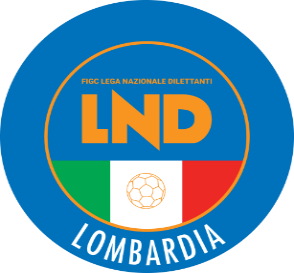 COMITATO REGIONALE LOMBARDIAVia RICCARDO PITTERI n° 95/2 20134 MILANO   Tel. 02.21722.899Sito Internet: lombardia.lnd.it   crllnd@pec.comitatoregionalelombardia.itCanale Telegram @lndlombardiaFacebook: Figc Lnd LombardiaSegreteria e Programmazione Gare:Tel. 02.21722.202-204 - Fax 02.21722.233 - E.mail: affarigeneralicrl@lnd.itTesseramento:Tel. 02.21722.206-207 - Fax 02.21722.231 - E.mail: tesseramentocrl@lnd.ittesseramento@pec.comitatoregionalelombardia.itSportello Unico:Tel. 02.21722.261-209 - Fax 02.21722.230 – E.mail: societacrl@lnd.it  Ufficio Stampa e Pubbliche relazioni:Tel./Fax 02.21722.205 - 347.4406339 - E.mail: ustampacrl@lnd.itServizio Pronto A.I.A.:Tel. 02.21722410Giudice Sportivo Territoriale:giudicesportivocrl@pec.comitatoregionalelombardia.itCorte d’Appello Territoriale:cortedappello.tribunaleterritoriale@pec.comitatoregionalelombardia.itStagione Sportiva 2023/2024Comunicato Ufficiale N° 4 del 20/07/2023Stagione Sportiva 2023/2024Comunicato Ufficiale N° 4 del 20/07/2023Stagione Sportiva 2023/2024Comunicato Ufficiale N° 4 del 20/07/20236752271913 SEREGNO CALCIO S.R.L.Società USCENTE per MANCATA ISCRIZIONE953739A.S.D.CLUB MILANESESocietà USCENTE per FUSIONE922773FOOTBALL C. MILANESE 1902Nuova Società sorta da FUSIONE675104G.S.D.ARCELLASCO CITTA DI ERBA952871A.S.D.PRO PALAZZOLOSocietà USCENTE per MANCATA ISCRIZIONE675104G.S.D.ARCELLASCO CITTA DI ERBASocietà USCENTE da GRADUATORIA di MERITO675762U.S.CALCIO GORLE A.S.D.30280A.S.D.CALCIO MENAGGIO 1920675762U.S.CALCIO GORLE A.S.D.Società USCENTE da GRADUATORIA di MERITO933900S.S.D.CITTA DI VIGEVANO S.R.L.Società USCENTE per RINUNCIA930006U.S.D.LODI VECCHIO 1928Società USCENTE per RINUNCIA e CAMBIO ATTIVITA675668POL.SESTESE A.S.D.Società USCENTE per FUSIONE30280A.S.D.CALCIO MENAGGIO 1920Società USCENTE da GRADUATORIA di MERITO922772SESTESE 2023 A.S.D.Nuova Società sorta da FUSIONE65527U.S.NUOVA ZORLESCO63171U.S.D.SPINESE ORATORIO949207A.S.D.CONCESIO CALCIO930731A.S.D.REAL TORRE935588MARTESANA CALCIO A.S.D.Ex A.S.D. ATLETICO BUSSERO 676015A.P.D.CERESIUM BISUSTUM70222POL.D.CIVIDINO QUINTANOSocietà USCENTE per RINUNCIA e CAMBIO ATTIVITA63171U.S.D.SPINESE ORATORIOSocietà USCENTE da GRADUATORIA di MERITO949207A.S.D.CONCESIO CALCIOSocietà USCENTE da GRADUATORIA di MERITO930731A.S.D.REAL TORRESocietà USCENTE da GRADUATORIA di MERITO932387A.C.D.SESTO 2010Società USCENTE per FUSIONE935588MARTESANA CALCIO ASDSocietà USCENTE da GRADUATORIA di MERITO676015A.P.D.CERESIUM BISUSTUMSocietà USCENTE da GRADUATORIA di MERITO65527U.S.NUOVA ZORLESCO72606POL.VILLESE A.S.D.61071A.S.D.IRIS 1914947026G.S.D.MASCAGNI675237U.S.AURORA DESIO 192258322A.S.D.TRESCORE951605A.S.D.ATLETICO MIRADOLO953739A.S.D.CLUB MILANESESocietà USCENTE per FUSIONESocietà USCENTE per FUSIONE922773FOOTBALL C. MILANESE 1902Nuova Società sorta da FUSIONE940748U.S.D.ACADEMY BRIANZAOLGINATESESocietà USCENTE per RINUNCIA e CAMBIO ATTIVITA952871A.S.D.PRO PALAZZOLOSocietà USCENTE per RINUNCIA947025A.S.D.PONTEVECCHIO675589A.S.D.OLIMPIC TREZZANESE81075A.S.D.GIUSSAGO CALCIO 1973Società USCENTE per RINUNCIA78975G.S.D.CALCIO ORATORIO COLOGNOSocietà USCENTE per RINUNCIA932367ASDPOLORATORIO SAN TOMASOSocietà USCENTE per RINUNCIA69355U.S.D.ATLETICO A.T.Società USCENTE per RINUNCIA66556POL.D.S. ALESSANDROSocietà USCENTE per RINUNCIA932361SSDARLVARESINA SPORT C.V.Società USCENTE per RINUNCIA945187A.S.D.SANT ANGELOSocietà USCENTE per RINUNCIA935547F.C.SAN GIULIANO CITY S.R.L.Società USCENTE per RINUNCIA954801A.S.D.LALLIO CALCIOSocietà USCENTE per RINUNCIA202845A.S.O.ALZATE ALTA BRIANZASocietà USCENTE per RINUNCIA675757U.S.A. CASATI CALCIO ARCORESocietà USCENTE per RINUNCIA945559A.S.D.OLIMPIA CALCIO CADORAGOSocietà USCENTE per RINUNCIA917204A.S.D.OLIMPIC CILAVEGNA935856A.S.D.PRIMULA BARBATA955009A.S.D.MACANODA952970A.S.D.CLASTIDIUM947762OLYMPIC MORBEGNO S.S.D. ARLSolo ATTIVITA’ di CALCIO a 5945718A.S.D.DINAMO POPIELUSZKO951723A.S.D.FOOTBALL CLUB BEDIZZOLE945818S.S.D.GRUPPO SPORTIVO GORDONA930668A.S.D.SALUS ET VIRTUS TURATEMATR.SOCIETA’CAT.SOC. SORTA DA FUSIONE675668POL. SESTESE A.S.D.1CSESTESE 2023 ASDMATR. 922772932387A.C.D. SESTO 20102CSESTESE 2023 ASDMATR. 922772MATR.SOCIETA’CAT.SOC. SORTA DA FUSIONE953739A.S.D. CLUB MILANESEECFOOTBALL C. MILANESE 1902MATR. 922773675503S.S.D. FC CLUB MILANESE ACADEMYSGSFOOTBALL C. MILANESE 1902MATR. 922773MATRICOLACOGNOME E NOMEDATA DI NASCITASOCIETÀMOTIVAZIONI4273923ALETTI MICHEL07/10/1992A.S.D. PORLEZZESEACCOLTO3057763ARENELLA ANTONIO18/08/1985A.S.D. PRO AZZURRA MOZZATEACCOLTO4955087ASCHIERI MASSIMILIANO20/08/1997A.S.D. CALCIO SUSTINENTE 2010ACCOLTO5403389BALIOTTO EMANUELE04/02/1998A.S.D. UNITED NAVEACCOLTO4768417BELLOLI ALESSANDRO08/05/1996A.S.D. ACCADEMIA GERA D’ADDAACCOLTO5035608BENAGLIA LORENZO04/10/1997U.S.D. FILAGO CALCIORESPINTOGIA’ SVINCOLATO5585553BINI FILIPPO20/03/1998A.S.D. SPORTING BRESCIARESPINTOGIA’ SVINCOLATO5673521BREVIARIO DAVIDE04/01/1998A.S.D. AZZANO GRASSOBBIOACCOLTO4293115CANNATARO ALESSANDRO20/04/1995A.S.D. PONTELAMBRESEACCOLTO6500698CANTU’ MARCO31/08/1998A.S.D. FARA OLIVANA CON SOLAACCOLTO2292039CASTELLI ALICE05/05/1998A.S.D. FIAMMA MONZA 1970ACCOLTO5077625CASTORINA ELIA31/10/1997U.S. VIRTUS MALEO A.S.D.RESPINTOGIA’ SVINCOLATO2858347CELEGHIN MAURIZIO10/02/1998S.S. LA BENVENUTAACCOLTO6800133CENZATO CHRISTIAN19/11/1997POL.D. VILLIMPENTESE 1992ACCOLTO4199462CHIARINI ENRICO18/10/1990FC CARPENEDOLO SSDSRLACCOLTO4966134COLOMBARA PIETRO11/03/1997A.S.D. SANNAZZAROACCOLTO2099431DE NARDI STEFANIA17/05/1998A.S.D. GESSSATEACCOLTO5250822DESPERATI NICHOLAS23/12/1998U.S. BORSANESEACCOLTO6742598DOMINICI DAVIDE13/11/2000CARAVAGGIO SRLRESPINTO    FUORI ETA’5475658DONADINI NICCOLO’04/03/1999G.S.D. UGGIATESE CALCIOACCOLTO5412056DRAGHETTI GIANLUCA12/12/1993A.C. MAGENTAACCOLTO6518009EL HIJAZY YUNES25/10/1998A.S.D. SERGNANESEACCOLTO4158541FANTATO LEONARDO17/11/1993G.S. SUPERGAACCOLTO5748632GALBUSERA ANDREA30/06/2003U.S.D. ACADEMY BRIANZAOLGINATESERESPINTOFUORI ETA’5613345GARIBOLDI EDOARDO24/12/1999U.S.D. AURORA C.M.C. UBOLDESERESPINTOFUORI ETA’5396094GIOBBI RICCARDO15/06/1998A.P.D. MONNET XENIA SPORTACCOLTO4410819GIUBELLINI DAVIDE05/02/1993A.S.D. ATLETICO BORGOSATOLLOACCOLTO6779117GIUDICI GABRIELE04/04/1999F.C. LONATE CEPPINO A.S.D.ACCOLTO5322921IZZO ALESSANDRO17/03/1997G.S. BEATA GIULIANAACCOLTO3879541IZZO DANIELE14/05/1989A.S.D. UNION GALLARATE C5RESPINTO GIA’ SVINCOLATO6594629KEITA LAMINE02/06/1994A.S.D. ORATORIO ALBINO CALCIOACCOLTO5445969LA VERSA DENNIS09/05/1999A.S.D. REAL CORNAREDOACCOLTO5061675LOMBARDO GIOVANNI05/02/1997U.S. SESTESE CALCIOACCOLTO4491388MAESTRELLI NICHOLAS20/11/1997POL. SPORTED MARIS A.S.D.RESPINTOGIA’ SVINCOLATO6697084MARTINAZZOLI CRISTIAN27/04/1999U.S. DARFO BOARIO S.R.L. SSDACCOLTO5527481MEDAGLIA MASSIMO27/02/1999POL. S. BIAGIORESPINTOGIA’ SVINCOLATO5780933MERALDI VANESSA25/03/1999G.S. DOVERESE A.S.D.ACCOLTO5842266MILANESI RICCARDO16/02/1997A.S.D. ATLETICO OFFLAGAACCOLTO6990420MORINI RUGGERO01/08/1995A.S.D. FUTSAL BRESSANA SPORTACCOLTO5820102OUKKEDDOU AMINE12/10/1999A.S.D. ROVATO CALCIORESPINTOFUORI ETA’5652409PACE SERESINA ANDREA24/06/1999ASD C. TOSCOLANO MADERNORESPINTOGIA’ SVINCOLATO3567127PAIOLA DAVIDE25/04/1986A.S.D. POLISPORTIVA POZZOLENGOACCOLTO5424979PANZA MICHEL12/05/1998SSDARL SPORT CASAZZAACCOLTO4667800PECORA SAMUELE05/06/1996POL.D. CONCAGNESEACCOLTO5292195PELLEGRINELLI IVAN03/07/1998A.S.D. ORCEANA CALCIOACCOLTO4996860PERRONE MARCO07/06/1997A.S.D. NUOVA USMATEACCOLTO4715175PESENTI FABIO08/06/1995A.S.D. ATLETICO OFFLAGAACCOLTO5619816PICCIOLI LUCA25/06/1998A.S.D. UNITED FIONDA MONTENETTORESPINTOGIA’ SVINCOLATO5340466PINI ANDREA06/03/1998CPC SAN LAZZAROACCOLTO6532096POLESE TIBERIO RAOUL23/03/1998A.S.D. ARDISCI E MASLIANICO 1902ACCOLTO5276675POLI PAOLO21/08/1996A.S.D. PASSIRANO CAMIGNONERESPINTOGIA’ SVINCOLATO4173069RINALDI NICOLA26/08/1993POL. VIRTUS MANERBIORESPINTOGIA’ SVINCOLATO4222210ROSSI FABIO03/11/1992U.S. NUOVA ZORLESCOACCOLTO5340513ROVEDA ANDREA25/11/1998A.S.D. UNION CALCIO BASSO PAVESEACCOLTO4000523SARI ALESSANDRO11/05/1991A.S.D. REAL CORNAREDORESPINTOGIA’ SVINCOLATO4381676SARTORIO RICCARDO10/09/1995A.S.D. BIANDRONNO CALCIORESPINTO GIA’ SVINCOLATO5469075SARZI PUTTINI IVAN19/05/1999F.C.D. RAPID OLIMPIAACCOLTO1076987SCACCABAROZZI NICOLO’09/09/1991F.C.D. MUGGIORESPINTOGIA’ SVINCOLATO5656591SERUGHETTI ALESSANDRO02/09/1997ASD BAGNATICA CALCIO 2015ACCOLTO5578893TEMPINI DIEGO11/04/1998A.S.D. UNITED NAVEACCOLTO5061655TOBIANCHI MATTEO17/08/1997TESSERATO ESTERO (SVIZZERA)RESPINTO TESSERATO ESTERO6742135ULRIK ANDREA07/05/1999A.S.D. ATLETICO OFFLAGAACCOLTO6564513VAILATI RICCARDO20/07/1998A.C.D. FONTANELLAACOLTO4343768VIGNERI ANDREA04/05/1995FALOPPIESE OLGIATE RONAGOACCOLTO3882386VILLA SIMONE23/11/1991A.S.D. REAL CORNAREDORESPINTOGIA’ SVINCOLATO5400884ZANETTI MICHELE 24/11/1998A.C.D. CALCIO BOTTICINOACCOLTO5404413ZANOTTI SIMONE24/02/1999FC CARPENEDOLO SSDSRLACCOLTO4691182ZINZI LUCA29/10/1997A.S.D. UNION CALCIO BASSO PAVESEACCOLTON°DENOMINAZIONE TORNEOSOCIETÀ ORGANIZZATRICECODICEDATA INIZIO45184MEMORIAL MAURIZIO GARAVAGLIAA.C. OSSONA A.S.D.2-F22/08/2023953739A.S.D.CLUB MILANESESocietà USCENTE per FUSIONESocietà USCENTE per FUSIONE922773FOOTBALL C. MILANESE 1902Nuova Società sorta da FUSIONE676164A.S.D.A.C.O.S. TREVIGLIO CALCIOSocietà USCENTE x RINUNCIASocietà USCENTE x RINUNCIA66510A.S.D.GORLA MINORE917098F.C.P.S.G. A.S.D.Società USCENTE x RINUNCIA949216FCCARPENEDOLO SSDSRLSocietà USCENTE x RINUNCIA67527POL.VALMADRERA C.G.Società USCENTE x RINUNCIA64563U.S.MONVICO A.S.D.Società USCENTE x RINUNCIA952777A.S.D.VALLEOLONA675011A.S.D.PONTELAMBRESE74443A.S.D.OSL CALCIO GARBAGNATE62138A.S.D.SIZIANO LATERNA947084CALCIO LECCO 1912 S.R.L.Società USCENTE per MANCATA ISCRIZIONE937880S.S.D.MINERVA MILANOSocietà USCENTE per MANCATA ISCRIZIONE933813A.S.D.FOOTBALL CLUB PARABIAGO68199F.C.LAVENO MOMBELLO